Application for Registered Club Uniform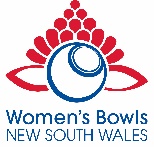 Uniform DetailsPlease provide information for all garments you require to form part of your registered club uniform.Club Name:  Secretary Name:Phone:  Email:District:  Region:Main Colour:Design Colour:Trim Colour:Manufacturer’s Details: Manufacturer’s Details: Above Waist GarmentsAbove Waist GarmentsAbove Waist GarmentsAbove Waist GarmentsAbove Waist GarmentsAbove Waist GarmentsAbove Waist GarmentsShirts:Shirts:Shirts:Shirts:Shirts:Shirts:Shirts:Long SleveLong SleveShort SleeveSleevelessOther Garments:Other Garments:Other Garments:Other Garments:Other Garments:Other Garments:Other Garments:VestVestJacketHoodieGarment Details: Garment Details: Garment Details: Garment Details: Garment Details: Garment Details: Garment Details: Below Waist GarmentsBelow Waist GarmentsBelow Waist GarmentsBelow Waist GarmentsBelow Waist GarmentsBelow Waist GarmentsBelow Waist GarmentsGarment Type:Garment Type:Garment Type:Garment Type:Garment Type:Garment Type:Garment Type:Long PantsPedal PushersSkortsShortsSkirtsTightsColour: